        MOKYTOJO: 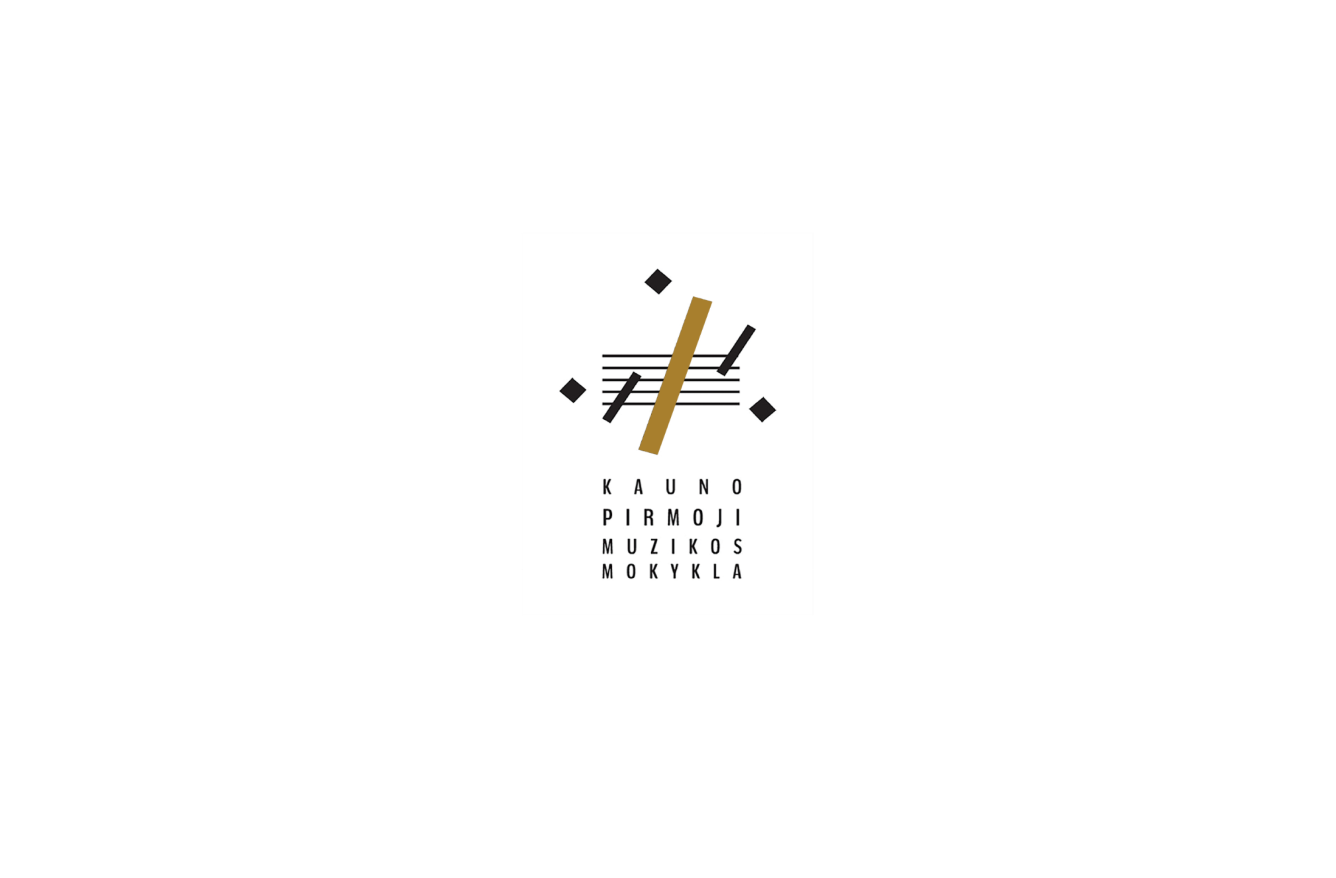             KVALIFIKACINĖ KATEGORIJA:             PEDAGOGINĖ VEIKLA|2019/2020 M. M.MOKYTOJO PARAŠASVEIKLOS RODIKLISVEIKLOS PAGRINDIMASDATA, VEIKLOS PAVADINIMAS, VIETA, DALYVAVUSIO MOKINIO VARDAS IR PAVARDĖ, KLASĖ, LAIMĖTA VIETA (KONKURSE)DALYVAVIMAS KONCERTUOSE DALYVAVIMAS  FESTIVALIUOSEDALYVAVIMAS KONKURSUOSEDARBAS SU MOKINIU ATVIROS PAMOKOS METUMOKINIO PARENGIMAS KITO MOKYTOJO / LEKTORIAUS VEDAMAM PRAKTINIAM SEMINARUI / MEISTRIŠKUMO KURSAMS / ATVIRAI PAMOKAIMOKINIO PARENGIMAS VIKTORINAI, DEBATAMS, DALYKO OLIMPIADAIMOKINIO PARENGIMAS CD ĮRAŠAMS IR KT. KITA VEIKLA